Eksploatacja urządzeniaNaprawy bieżące, konserwacje i obsługiKarta nr:……………………….Karta nr:……………………….KARTA SPRZĘTU SPORTOWEGOKARTA SPRZĘTU SPORTOWEGOKARTA SPRZĘTU SPORTOWEGOKARTA SPRZĘTU SPORTOWEGOKARTA SPRZĘTU SPORTOWEGOKARTA SPRZĘTU SPORTOWEGOKARTA SPRZĘTU SPORTOWEGOmp.Nazwa urządzenia:  Walec hydrauliczny FUTURA 11914Nazwa urządzenia:  Walec hydrauliczny FUTURA 11914Nazwa urządzenia:  Walec hydrauliczny FUTURA 11914Nazwa urządzenia:  Walec hydrauliczny FUTURA 11914Nazwa urządzenia:  Walec hydrauliczny FUTURA 11914JIM:  5130PL1917048JIM:  5130PL1917048Jednostka miary: sztJednostka miary: sztmp.Wytwórca:  Universal SportWytwórca:  Universal SportWytwórca:  Universal SportWytwórca:  Universal SportWytwórca:  Universal SportWytwórca:  Universal SportNormatywny okres używalności: 10 latNormatywny okres używalności: 10 latNormatywny okres używalności: 10 latCiężar urządzenia: 380 kgDane charakterystyczne: Silnik: Honda GX 160, silnik 4-suwowy 4,0 kW przy 3600 obr / min.Paliwo: benzyna bezołowiowaOlej silnikowy: SJ 10W-30Olej hydrauliczny: VG – 46Filtr powietrza:Napęd: napęd hydraulicznyWałek: jednoczęściowy lub dzielony; szerokość 900 mm, Ø 508mmPrędkość: płynna regulacja do ok. 6 km / h, szerokość robocza do przodu / do tyłu: 900 mmWaga: pusta ok. 380 kg, pełna ok. 510 kgWymiary: długość: 1800 mm, szerokość: 990 mm, wysokość:1050 mm Nr fabryczny: 19107Dane charakterystyczne: Silnik: Honda GX 160, silnik 4-suwowy 4,0 kW przy 3600 obr / min.Paliwo: benzyna bezołowiowaOlej silnikowy: SJ 10W-30Olej hydrauliczny: VG – 46Filtr powietrza:Napęd: napęd hydraulicznyWałek: jednoczęściowy lub dzielony; szerokość 900 mm, Ø 508mmPrędkość: płynna regulacja do ok. 6 km / h, szerokość robocza do przodu / do tyłu: 900 mmWaga: pusta ok. 380 kg, pełna ok. 510 kgWymiary: długość: 1800 mm, szerokość: 990 mm, wysokość:1050 mm Nr fabryczny: 19107Dane charakterystyczne: Silnik: Honda GX 160, silnik 4-suwowy 4,0 kW przy 3600 obr / min.Paliwo: benzyna bezołowiowaOlej silnikowy: SJ 10W-30Olej hydrauliczny: VG – 46Filtr powietrza:Napęd: napęd hydraulicznyWałek: jednoczęściowy lub dzielony; szerokość 900 mm, Ø 508mmPrędkość: płynna regulacja do ok. 6 km / h, szerokość robocza do przodu / do tyłu: 900 mmWaga: pusta ok. 380 kg, pełna ok. 510 kgWymiary: długość: 1800 mm, szerokość: 990 mm, wysokość:1050 mm Nr fabryczny: 19107Dane charakterystyczne: Silnik: Honda GX 160, silnik 4-suwowy 4,0 kW przy 3600 obr / min.Paliwo: benzyna bezołowiowaOlej silnikowy: SJ 10W-30Olej hydrauliczny: VG – 46Filtr powietrza:Napęd: napęd hydraulicznyWałek: jednoczęściowy lub dzielony; szerokość 900 mm, Ø 508mmPrędkość: płynna regulacja do ok. 6 km / h, szerokość robocza do przodu / do tyłu: 900 mmWaga: pusta ok. 380 kg, pełna ok. 510 kgWymiary: długość: 1800 mm, szerokość: 990 mm, wysokość:1050 mm Nr fabryczny: 19107Wyposażenie urządzenia:Wyposażenie urządzenia:Wyposażenie urządzenia:Wyposażenie urządzenia: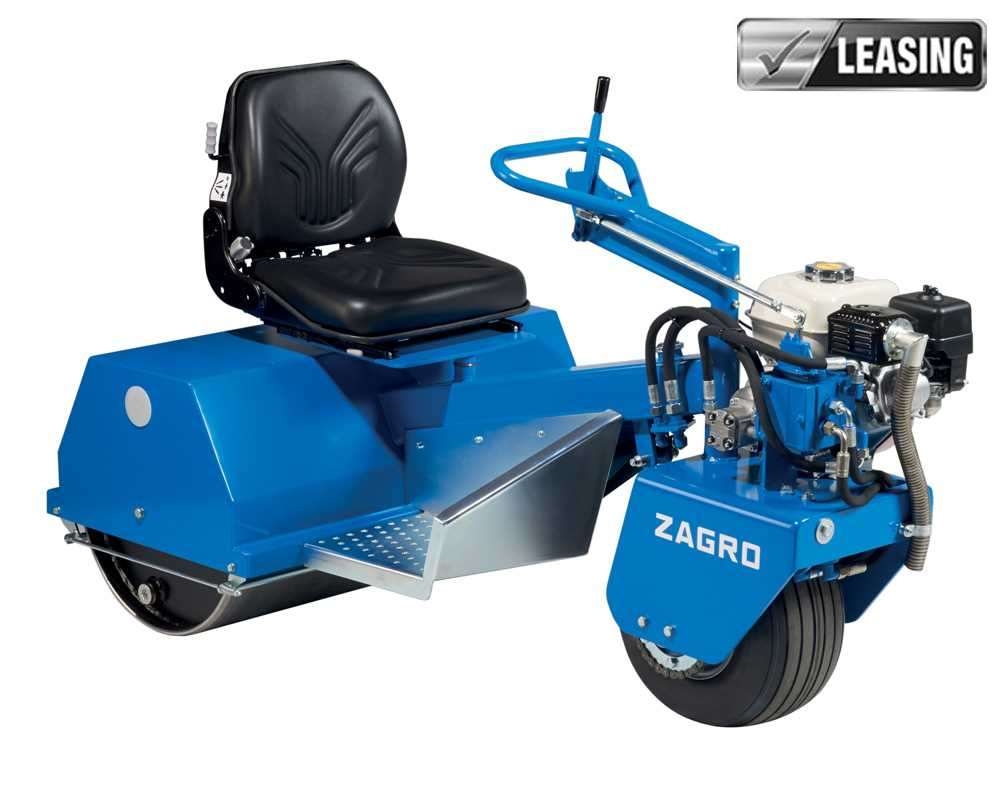 Dane charakterystyczne: Silnik: Honda GX 160, silnik 4-suwowy 4,0 kW przy 3600 obr / min.Paliwo: benzyna bezołowiowaOlej silnikowy: SJ 10W-30Olej hydrauliczny: VG – 46Filtr powietrza:Napęd: napęd hydraulicznyWałek: jednoczęściowy lub dzielony; szerokość 900 mm, Ø 508mmPrędkość: płynna regulacja do ok. 6 km / h, szerokość robocza do przodu / do tyłu: 900 mmWaga: pusta ok. 380 kg, pełna ok. 510 kgWymiary: długość: 1800 mm, szerokość: 990 mm, wysokość:1050 mm Nr fabryczny: 19107Dane charakterystyczne: Silnik: Honda GX 160, silnik 4-suwowy 4,0 kW przy 3600 obr / min.Paliwo: benzyna bezołowiowaOlej silnikowy: SJ 10W-30Olej hydrauliczny: VG – 46Filtr powietrza:Napęd: napęd hydraulicznyWałek: jednoczęściowy lub dzielony; szerokość 900 mm, Ø 508mmPrędkość: płynna regulacja do ok. 6 km / h, szerokość robocza do przodu / do tyłu: 900 mmWaga: pusta ok. 380 kg, pełna ok. 510 kgWymiary: długość: 1800 mm, szerokość: 990 mm, wysokość:1050 mm Nr fabryczny: 19107Dane charakterystyczne: Silnik: Honda GX 160, silnik 4-suwowy 4,0 kW przy 3600 obr / min.Paliwo: benzyna bezołowiowaOlej silnikowy: SJ 10W-30Olej hydrauliczny: VG – 46Filtr powietrza:Napęd: napęd hydraulicznyWałek: jednoczęściowy lub dzielony; szerokość 900 mm, Ø 508mmPrędkość: płynna regulacja do ok. 6 km / h, szerokość robocza do przodu / do tyłu: 900 mmWaga: pusta ok. 380 kg, pełna ok. 510 kgWymiary: długość: 1800 mm, szerokość: 990 mm, wysokość:1050 mm Nr fabryczny: 19107Dane charakterystyczne: Silnik: Honda GX 160, silnik 4-suwowy 4,0 kW przy 3600 obr / min.Paliwo: benzyna bezołowiowaOlej silnikowy: SJ 10W-30Olej hydrauliczny: VG – 46Filtr powietrza:Napęd: napęd hydraulicznyWałek: jednoczęściowy lub dzielony; szerokość 900 mm, Ø 508mmPrędkość: płynna regulacja do ok. 6 km / h, szerokość robocza do przodu / do tyłu: 900 mmWaga: pusta ok. 380 kg, pełna ok. 510 kgWymiary: długość: 1800 mm, szerokość: 990 mm, wysokość:1050 mm Nr fabryczny: 19107ZATWIERDZAM………………………………….. (przedstawiciel OG)Data……………………………ZATWIERDZAM………………………………….. (przedstawiciel OG)Data……………………………ZATWIERDZAM………………………………….. (przedstawiciel OG)Data……………………………ZATWIERDZAM………………………………….. (przedstawiciel OG)Data……………………………SporządziłDataDataPodpisZATWIERDZAM………………………………….. (przedstawiciel OG)Data……………………………ZATWIERDZAM………………………………….. (przedstawiciel OG)Data……………………………ZATWIERDZAM………………………………….. (przedstawiciel OG)Data……………………………ZATWIERDZAM………………………………….. (przedstawiciel OG)Data……………………………………………………………………………………………………………………………………………………ZATWIERDZAM………………………………….. (przedstawiciel OG)Data……………………………ZATWIERDZAM………………………………….. (przedstawiciel OG)Data……………………………ZATWIERDZAM………………………………….. (przedstawiciel OG)Data……………………………ZATWIERDZAM………………………………….. (przedstawiciel OG)Data……………………………Data wydania(kto wydał)KategoriaData otrzymania(kto pobrał)Nr JW. przyjmującej na stan sprzęt sportowyPodpis przyjmującegoJW 421304.12.2019II04.12.2019Kierownik Cyklu Wychowania Fizycznego i SportuCentrum Szkolenia Wojsk Inż. i Chem.Data uszkodzeniaData zakończenia naprawyCzasrealizacjinaprawy(w godz.)Opis wykonanych czynności podczas naprawy/ konserwacjiImię i nazwiskoprzeprowadzającegonaprawę/konserwację(nazwa firmy)Uwagi